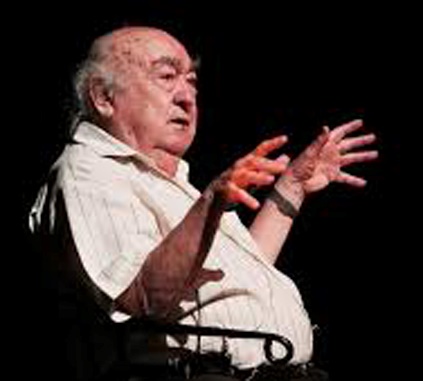 Korniss PéterNovák Ferenc – Kriterion Koszorú laudációAzt mondják, nemcsak a díj ad rangot a kitüntetettnek – a kitüntetett is emeli díj rangját. Azt hiszem, most sincs ez máskép! Mint hallottuk, a Kritérion Koszorúval azokat a személyiségeket jutal-mazzák, akik Erdély hírét vitték a nagyvilágba. Nos, ha Novák Ferenc Tatáról beszélünk – Erdélyről beszélünk.Bár élete nagyrészét – ahogy ő mondaná – az anyaországban élte le – mindenhová magával vitte mindazt, amit szülőföldjétől, Erdélytől kapott. Azt a kultúrát, amelyet már gyerekként magába szívott, amelyet néprajzos gyűjtőként alaposan megismert, s amelyet művészként annyi emberrel meg tudott osztani. Igen, Erdély mindig vele volt – de nem az ábrándos, magyarkodó, tév-képzetekben élő, sosemvolt világ, hanem az a szellemiség, amely Nováknak sajátja lett – és maradt.Sohasem felejtette, miként játszottak gyerekkorában három-négy nyel-ven a szamosújvári utcán, hogyan énekelt és furulyázott neki a román pász-tor a besztercei börtönben, ahol apja börtönigazgató volt, s miként táncoltak a csíki fiúk a besztercei gimnázium internátusának folyósóján.Már Budapesten alapította meg katonatársával a Bihari Táncegyüttest, amelyet ma is élete fő művének tart. Érthető, hogy büszke rá: lassan hét év-tizede lesz annak, hogy húszan elkezdték, ma pedig – a gyerekcsoportokkal együtt – kétszázötvenen vannak. Novák tudta mi az a habarcs, amely össze-tartja a közösséget, tudta, hogy a népi kultúra micsoda közösségteremtő erő.  Néprajzosként, első önálló gyűjtőútja is egy erdélyi faluba vitte, a világtól elzárt s akkor még alig ismert Székre.  Milyen sokatmondó, hogy szakdolgozata – a táncházáról később oly híressé lett faluban – a tánc tár-sadalmi szerepéről íródott. Igen, ez a pálya a Bihari Együttessel és az erdélyi gyűjtésekkel indult. S ehhez a szellemhez Novák Ferenc egész életében hűséges maradt.Akkor is, amikor az ország egyik legnagyobb művészegyüttesének, a Honvéd Együttesnek lett vezetője. Elképzeléseit pontosan tükrözte egyik legelső műsora, a Tíz magyar néptánc, amely a táncnyelv csodálatos gaz-dagságát bizonyította. És ez az indulás megmutatta azt is, ami Novákra mindig jellemző volt: meghívta társszerzőnek korának legjobb koreográ-fusait, akikkel hasonló módon gondolkodtak a néptáncról, a művészetről.Mert mindig közösségben élt. Lett légyen az amatőr, vagy hivatásos együttes, szakmai vagy baráti társaság. Mert Erdélyből nem csak a szülőföld kultúráját hozta, hanem azt a szellemet is, amely közösségben létezett és közösségben gondolkodott. Kiemelkedő alakja lett annak a társaságnak, akik a néptáncot nemcsak anyanyelvnek vallották, hanem anyanyelvként használták is. Azt hirdették, hogy ebből az anyanyelvből ugyanúgy lehet és kell kortárs műveket létre-hozni, mint ahogy a zene, a film vagy az irodalom területén teszik kortársaik. Novák nagyműveltségű emberként az antik drámairodalomtól a jelen kor irodalmáig mindenütt talált ihletőkre, hogy saját gondolatait elmondhassa.  Így születtek többek közt olyan művei, mint az Antigoné, a Magyar Elektra, vagy a világhírű Kazandzákisz regényből készült Passió. Mert mesélni tudott a tánc nyelvén. A Nemzeti Táncszínház nemrég újította fel a Forrószegiek című táncdrámáját – amely több mint harminc éve született – s amely valójában egy széki Rómeó és Júlia történet. Örökzöld történet – csak itt most a táncházból – máig érvényes gondolatokkal.  Nováknak ez a kitartó következetessége vezetett el oda, hogy a nép-tánc – miként a népzene a koncerttermek pódiumain – elfoglalhatta helyét a magyar színházak világában. Oroszlánrésze volt a néptánc színpadi hódítá-sában, sok más mellett a Csíksomlyói passió, a Kőmíves Kelemen vagy a korszakos jelentőségű István, a király elsöprő sikerében.  Ez utóbbi rockopera több rendezőt és rendezést is megért, de a legemlékezetesebb az az előadás volt, amelyet Novák maga rendezett Csíksomlyón a híres nyeregben, ahol kétszázezer ember lélegzett és énekelt együtt a színészekkel. Novák már gyerekkorából hozott magával a nyelveket, s tanult is hozzájuk újakat. A művészete sem kötötte határokhoz. Így aztán beutazta a fél világot Észak-Amerikától a Távolkeletig. Személyét és művészetét min-denütt érdeklődés és elismerés fogadta. Mert Novák egyszerre tudott magyar és világpolgár lenni. Nem véletlenül hívták meg az amszterdami Nemzetközi Táncszínház művészeti vezetőjének, ahol éveken át rendezett műsorokat. S az sem volt véletlen, hogy legközelebbi tanítványai – akiket többször vitt magával Erdélybe, köztük engem is – találták ki és szervezték meg azt az estét, amellyel a táncház-mozgalom elindult útjára, a budapesti Jókai térről. Ahol az érkezőket – mint régen a széki táncházban – pálinkás üveggel köszöntötték.Mert tanítványait is jellemzi az a közösségi szellem, amely Novák körül mindig élénken pezsgett. Több nemzedéket nevelt fel, köztük azokat is, akik, mint intézmény-, vagy együttesvezetők, koreográfusok, a mai ma-gyar táncélet meghatározó szereplői lettek. S adják tovább mindazt, amit tőle kaptak. A közös örökséget. Egyszóval sokan – és itt, ha megengedik, magamat is idesorolom – nagyon sokat kaptunk tőle! Novák Ferenc most itt ül előttünk, annyi alkotással és sikerrel, hogy felsorolni sem lehet. A gyerekkorában Mokánynak becézett fiút ma már az ország mint Tatát ismeri. Aki Erdélyből indult, de azt valójában sohasem hagyta el. Ez az életmű, ez a szellemiség, s ez a hűség méltó a Kritérion Koszorúra. Drága Tata, Isten tartson meg sokáig, mindannyiunk örömére!Elhangzott: a 2021. október 9-i díjátadón a Hagyományok Házában 